SELEÇÃO DE BOLSISTAS DE EXTENSÃO - Edital de referência nº 03/2023O Coordenador do Projeto de Extensão Angelo Liparini Pereira, no uso de suas atribuições legais, torna pública a abertura do processo de seleção de bolsista discente para o projeto: PROMOÇÃO DA SAÚDE DA COMUNIDADE ESCOLAR ATRAVÉS DA MUSICOTERAPIA.DO CRONOGRAMADAS INSCRIÇÕESAs inscrições para o processo seletivo deverão ser realizadas através do link encurtador.com.br/kDGQT, de acordo com o Tutorial e no período de 27/06/2023 a 28/06/2023.Durante	o	período	das	inscrições,	o	candidato	deverá	enviar	para	o	e-mail angelo.liparini@ifsudestemg.edu.br os seguintes documentos:Histórico escolarCurrículo LattesO aluno deverá realizar uma inscrição para cada vaga a que pretende concorrer.Poderão inscrever-se os estudantes do IF Sudeste MG regularmente matriculados e frequentes em curso presencial ou a distância de nível técnico ou superior, que atendam aos seguintes requisitos:Ter cumprido um semestre de curso;Possuir coeficiente de rendimento geral mínimo de 60%2.4 O candidato deverá ter disponibilidade para cumprir a carga horária prevista para as atividades do projeto.DAS VAGAS, DO VALOR MENSAL, DA VIGÊNCIA E DO PAGAMENTO DE BOLSASAs bolsas terão vigência de 6 meses, com início das atividades a partir de 05/07/2023 e término em 31/12/2023.A bolsa de extensão não pode ser acumulada com outra financiada pelo IF Sudeste MG, exceto as oriundas do Plano Nacional de Assistência Estudantil (PNAE).O pagamento das bolsas será realizado via depósito em conta bancária da qual o bolsista deve ser titular, e está condicionado à entrega do registro de frequência mensal.DO PROCESSO DE SELEÇÃOA seleção será realizada pelo coordenador do projeto e ocorrerá em local e data assim definidos:O coordenador poderá adotar diferentes metodologias, como provas, entrevista, análise de currículo, dinâmicas, entre outros, conforme a natureza do projeto e desde que garantida a isonomia.A distribuição da bolsa para os alunos deverá respeitar a ordem de classificação na seleção do projeto e a disponibilidade orçamentária.A seleção deverá considerar os seguintes critérios:Ter conhecimentos práticos em música;Ter domínio para tocar um ou mais instrumentos musicais;Interesse pela área de atuação do projeto;Capacidade de trabalho em equipe;Domínio de edição de imagem e vídeo;Domínio de recursos midiáticos.Os bolsistas selecionados não podem ter parentesco direto ou lateral com o coordenador do projeto.DO RESULTADOO resultado será publicado no portal institucional.DA ASSINATURA DO TERMO DE COMPROMISSOApós a divulgação do resultado, os coordenadores deverão solicitar ao(s) bolsista(s) selecionado(s) os seguintes documentos:Termo de Compromisso do(s) Bolsista(s);Termo de Compromisso do(s) Voluntário(s), caso se aplique.Para implementação do pagamento das bolsas é necessário que o estudante seja titular de conta corrente em banco tradicional ou digital.As bolsas serão pagas mediante assinatura do Termo de Compromisso, assinatura de não acúmulo de bolsa e apresentação mensal do Registro de Frequência à Diretoria de Extensão.O pagamento das bolsas poderá sofrer atrasos.A desistência do(s) candidato(s) classificado(s) deverá ser formalizada através do Termo de Desistência para que a vaga possa ser preenchida pelo próximo colocado na ordem de classificação.Caso não haja classificado(s) em número suficiente para preenchimento da(s) vaga(s) do projeto, o coordenador deverá realizar uma nova seleção, podendo adotar novos critérios.DAS DISPOSIÇÕES FINAISÉ responsabilidade do candidato acompanhar as publicações referentes a este edital.O bolsista não terá vínculo empregatício com o IF Sudeste MG.A qualquer tempo este edital poderá ser revogado ou retificado, no todo ou em parte, por motivo de interesse público ou restrições orçamentárias, sem que isso implique direito à indenização de qualquer natureza.A inscrição do aluno implica o conhecimento e tácita aceitação das condições desta seleção, tais como se acham estabelecidas neste Edital e na Resolução CONSU nº 41/2019 atualizada pela Resolução CONSU nº 04/2023, bem como em normas pertinentes e eventuais aditamentos.Em caso de dúvidas sobre este Edital, o candidato deverá entrar em contato: angelo.liparini@ifsudestemg.edu.brRio Pomba, 14 de junho de 2023.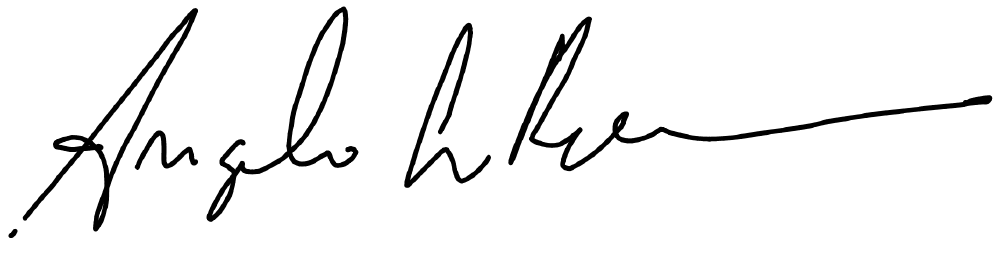 ETAPAPRAZOSInscrição dos candidatos27/06 a 28/06/2023Seleção de Bolsistas29/06 a 30/06/2023Resultado01/07/2023Assinatura do Termo de Compromisso e Termo de Não Acúmulo deBolsa03 a 04/07/2023Início do Projeto05/07/2023Término previsto do Projeto22/12/2023N° DE VAGAS/CURSOVALOR MENSAL DA BOLSACARGA HORÁRIA SEMANALTÍTULO DO PROJETOCOORDENADOR2 vagas/Todos os cursos de graduação do campus Rio PombaR$200,0010 horasPROMOÇÃO DA SAÚDE DA COMUNIDADE ESCOLAR ATRAVÉS DA MUSICOTERAPIA.Angelo Liparini PereiraDATAHORÁRIOLOCAL28/06/20237:30Webconferência – o link será disponibilizado no e-mail do candidato inscrito.